Country: ColombiaCommittee: United Nations Development Programme (UNDP)Agenda Item: Sustainable Development Goals 8 and 9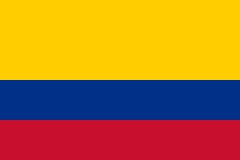     The history of  UNDP dates back to Expanded Programme of  Technical Asistance. Followingly, UN has recognized the need of fund, consist of voluntary countribitions. And these organizations made a dial to establish Untied Nations Development Programme,  The program scopes total of 17 SDG's but our agenda item scopes Goal 8 and Goal 9 so Economic Growht  is the important topic for us. The fundamental of Goal 8 promote sustainable economic growht, full and productive employment and decent work fol all. And the main point of the Goal 9 is to build resilient infrastructure, promote inclusive and sustainable industrialization and foster innovation.     We, as the delegation of Colombia, are aware that Sustainable Development adopted in 2015 by all United Nations member and we have been trying to raise awareness in our country since 2015. Mojor challenges remain to protect labour ringhts and promote safe working environments. In order to this, we nead to enforce our lobour rights and protect our lobour rights, we ensure quality of trade and transportraleted infrastructure and maintaining SDG achivement, Significantly increase acess to information and communication but articles published in acedemic journais are decreasing because of expenditure on research and development mojer challenges remain.    As Colombia, we have been experiencing a period of economic growth and developmet since 2015. We ensure employment to population. Mojor challenges remain about Industiry, Innovation and Infrastructure. We think we have the right vision and experiences to talk about with other precious country's delegates. We believe if we ensure decent work  environment and resilent infrastructure, we are reach Sustainable Development Goals.